Formulář pro odstoupení od smlouvy
(vyplňte tento formulář a odešlete jej zpět pouze v případě, že chcete odstoupit od smlouvy. Formulář je třeba vytisknout, podepsat a zaslat naskenovaný na níže uvedenou e-mailovou adresu, případně jej vložit do zásilky s vráceným zbožím).Adresát
Internetový obchod: www.eshop.ritualyomlazeni.czSpolečnost: Bc. Jan DvořákSe sídlem: Sluneční stráň 774, Stará Ves nad Ondřejnicí 73923 IČ:  08040630DIČ: CZ9510205991E-mailová adresa: jan@vivaostrava.czTelefonní číslo: +420 776599417Oznamuji, že tímto odstupuji od smlouvy o nákupu tohoto zboží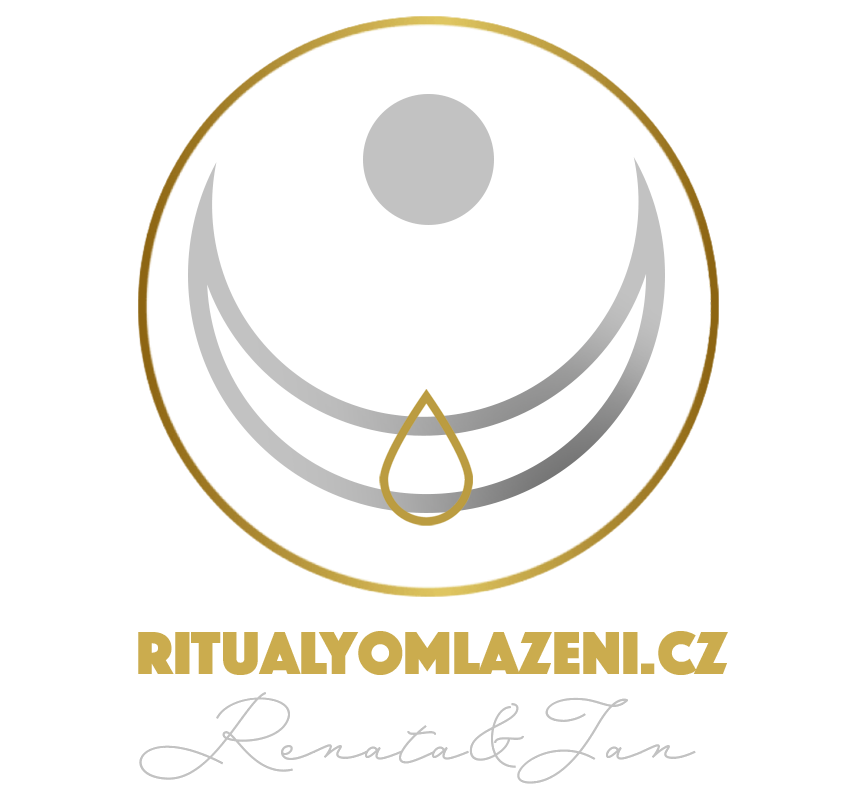 Datum objednání:                    datum obdržení:Číslo objednávky:Peněžní prostředky za objednání, případně i za doručení, byly zaslány způsobem 
a budou navráceny zpět způsobem (v případě převodu na účet prosím o zaslání čísla účtu)Jméno a příjmení spotřebitele:Adresa spotřebitele:Email:Telefon:V                                            , Dne  	
______________________________________	Jméno a příjmení spotřebitele